How to restore the SD cardPls take the following steps:Run the update tool V2.3Click Restore systemSelect CR Plus or icarsoft 2nd generation accordingly.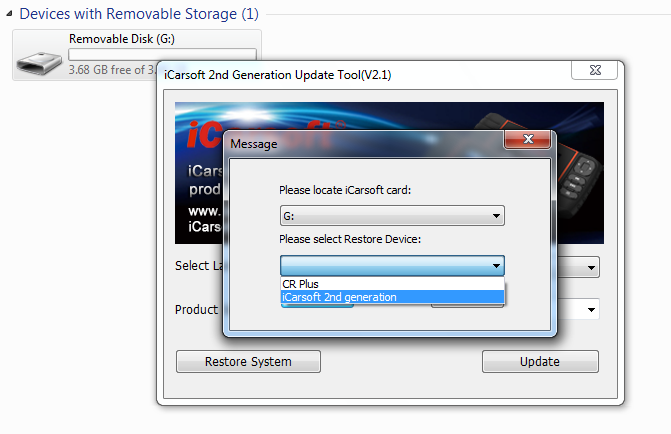 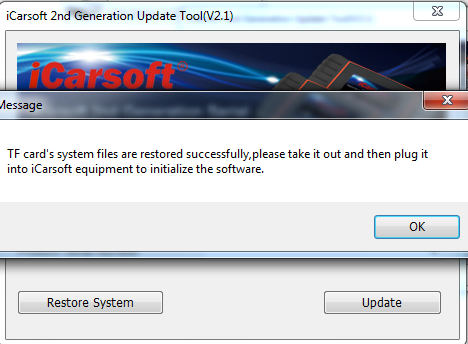 Follow these instructions:Take out SD card and plug it into iCarsoft device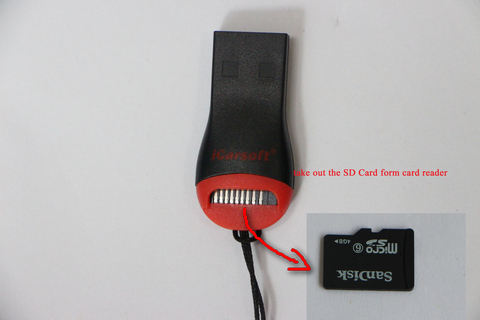 plug SD card into iCarsoft device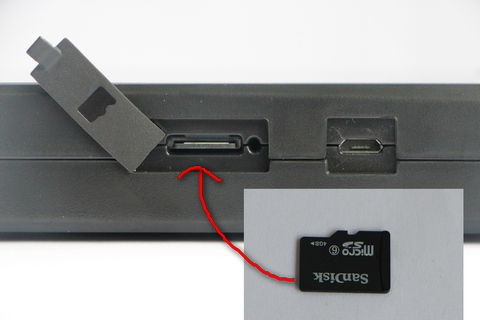 connect the device to computer via USB cable.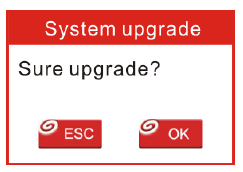 Click OK,after finish,take out SD card and use card reader to connect to PC.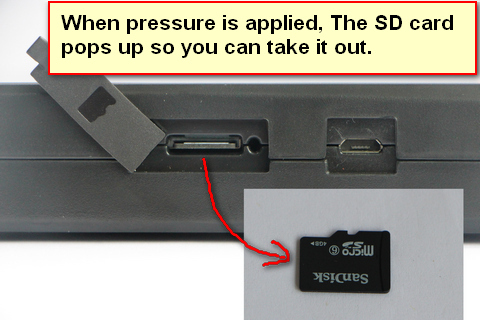 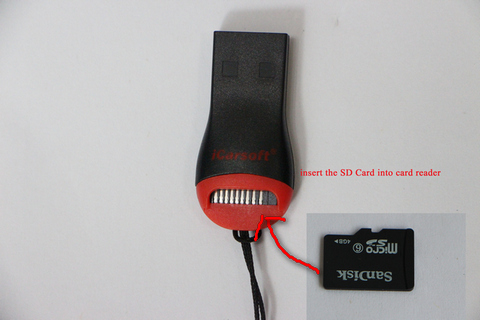 use card reader to connect to PC.Run the update tool again,you will enter: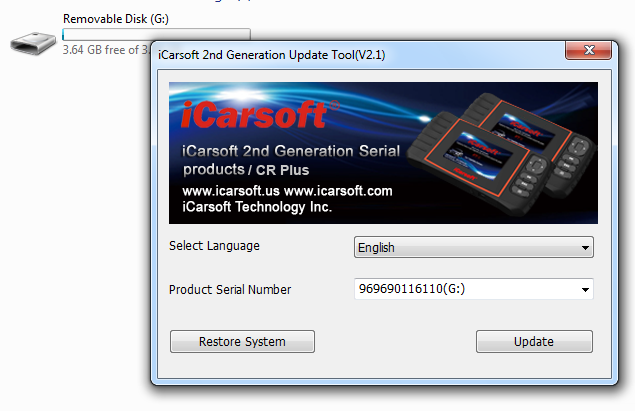 Click update,you can update the device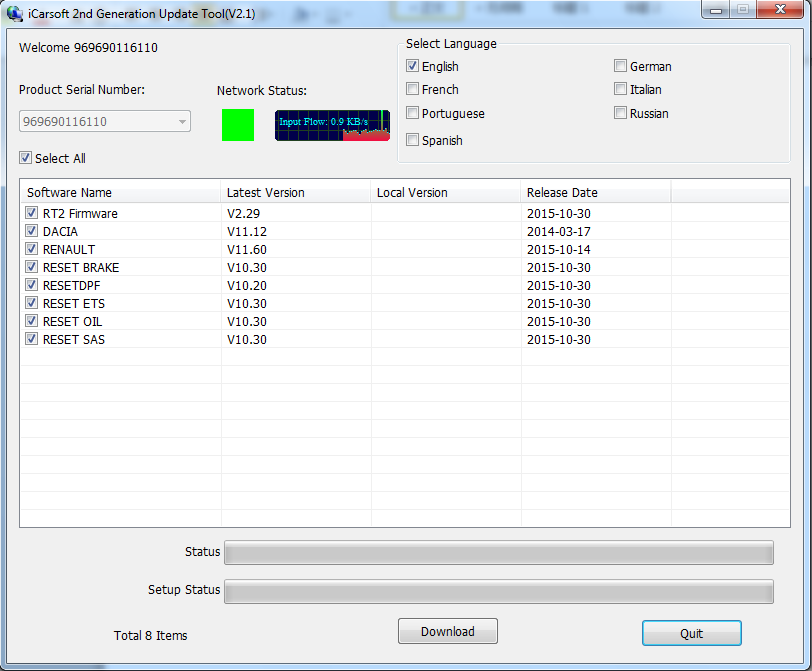 